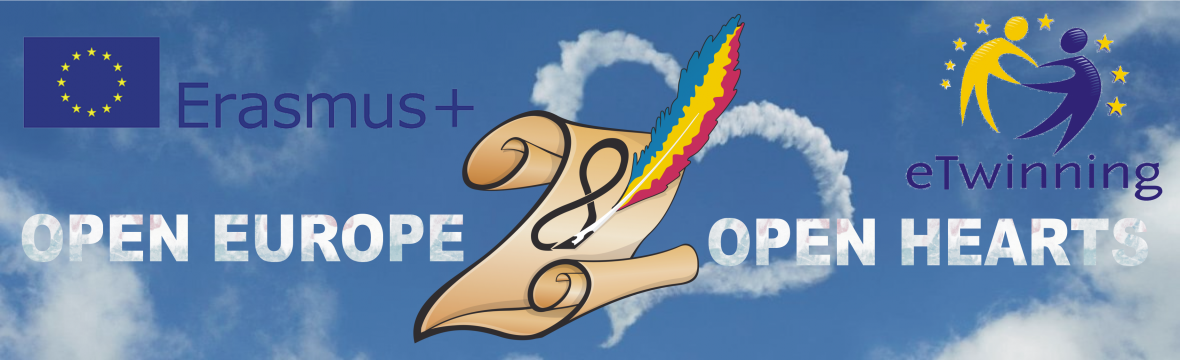 A3- Calendar – activity instructionsWe use Google Calendar and Google Slides from Google Drive.In Romania, techears will learn how to use these two Google  Applications  (Google Calendar, Google  Slides from Google Drive.) First step:Every country will introduce in the Google calendar important events  ( New Year, Christmas etc)Second step:Using Google  Slides from Google Drive we will create our own calendar, through collaborative learning.In this calendar there will be introduced, monthly, two pictures by a certain country and from the celebrations of all the other countries. Only September and December will contain images from all countries, because in September school start and in December it is the end of the year.January  and  February: Spain- Holidays will be introduced by Estonia (using the information in Google Calendar)- The images will be introduced by Estonia, Bulgaria, Turkey, Romania (a picture of the country)March and April: Estonia- Holidays will be introduced by Bulgaria (using the information in Google Calendar)- The images will be introduced by Spain, Bulgaria, Turkey, Romania (one image each country)May  and June:  Bulgaria- Holidays will be introduced by Romania (using the information in Google Calendar)- The images will be introduced by Spain, Estonia, Turkey, Romania (one image per country)July and August:  Romania - Holidays will be introduced by Turkey (using Google Calendar information)- The images will be introduced by Spain, Estonia, Turkey, Bulgaria (one image per country)September (all countries) - pictures from the beginning of the school year (each country  introduces its own image)October and  November: Turkey- Holidays will be introduced by Spain (using the information in Google Calendar)- The images will be introduced by Spain, Estonia, Romania, Bulgaria (one image each country).December (all countries) - each country introduces a photo from the celebration of the New Year 